Publicado en  el 19/08/2016 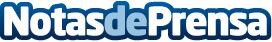 La Filmoteca de Murcia recupera más de 1000 piezas audiovisuales en dos años de trabajoEl Archivo de este centro de la Consejería de Cultura custodia la práctica totalidad de las producciones de los cineastas amateurs de los años 50 y 60 y las grabaciones del NO-DO en las que aparece la Región de MurciaDatos de contacto:Nota de prensa publicada en: https://www.notasdeprensa.es/la-filmoteca-de-murcia-recupera-mas-de-1000 Categorias: Cine Historia Murcia http://www.notasdeprensa.es